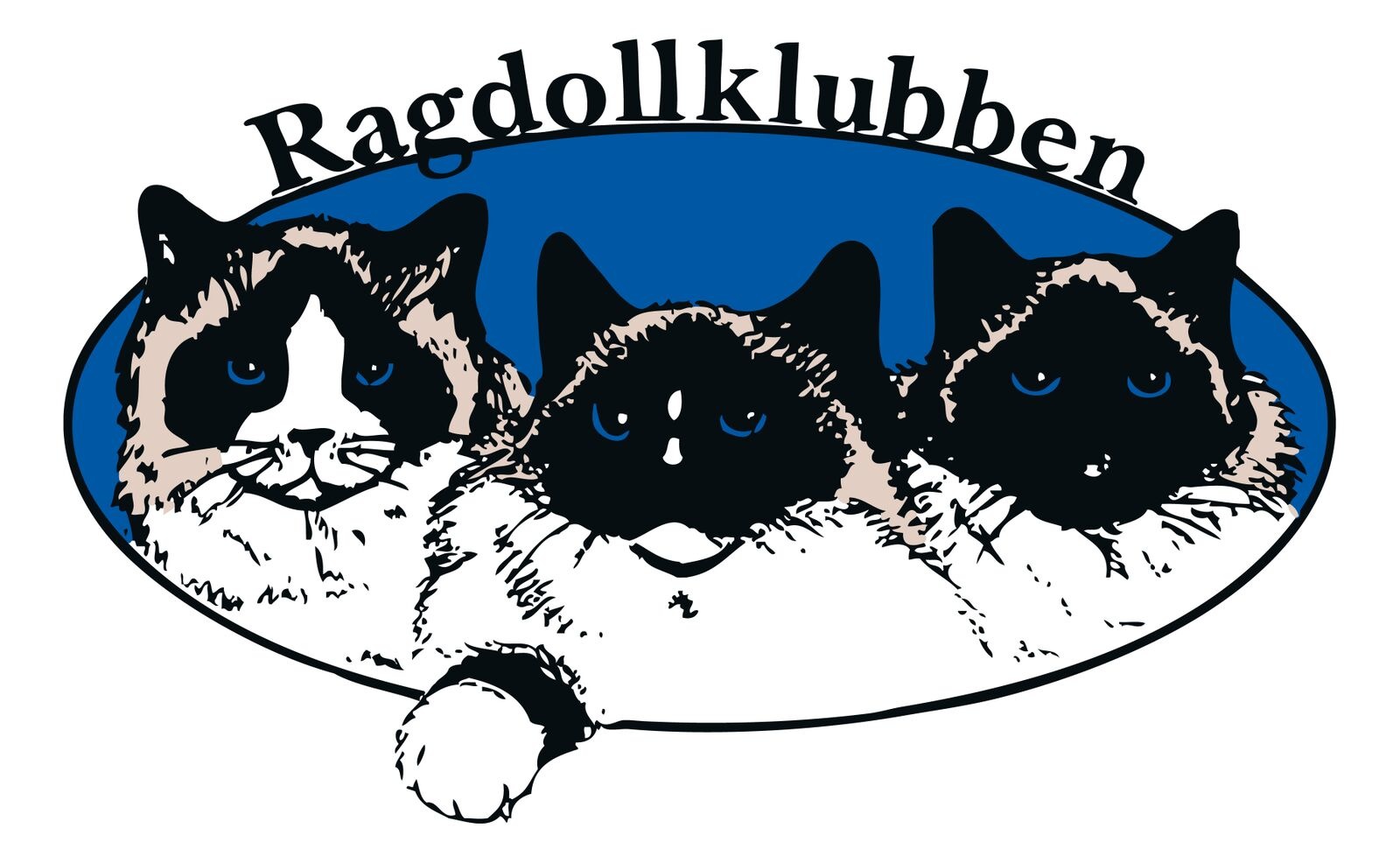 ANMÄLNINGSBLANKETT KM 2017Anmälningstid: 1/4-30/4 2017. Anmälningsavgift: 220 kr per katt. En blankett per katt. Avgiften ska betalas in samtidigt som anmälan görs och kopia på betalningen ska bifogas till anmälan. Anmälan är bindande.Plusgiro 30 67 26 - 1 (Ragdollklubben). Ange ”KM 2017”, antal katter och ditt namn på betalningen. 
Anmäl till: Skicka blanketten till Ann Torsbring, Lohäradsvägen 245, 76172 Norrtälje, alternativt e-posta blanketten: ann.torsbring@telia.com. (OBS! Det går INTE att fylla i blanketten online! Tips: Hämta blanketten till din dator genom att spara ned den, öppna den sparade filen och fyll i uppgifterna. Spara med ett annat filnamn, t ex KM2017 och ditt eget namn. Öppna sedan ditt e-postprogram och bifoga den nya sparade filen.) 
Kattens namn och ev. titel:	 ___________________________________________________Kön:       Hona ____     	 Hane ____Födelsedatum: __________Färg (EMS-kod): ________ 	Feltecknad    JA / NEJ Reg.nr/ID: _____		Kattens mammas namn: _____________________________________________________Färg (EMS-kod): _________Kattens pappas namn: _______________________________________________________Färg (EMS-kod): _________Kattens ägare (namn): _______________________________________________________Gatuadress:	_______________________________		Postnummer: _____________	Ort: ______________________________________Telefonnummer: __________	E-postadress: ______________________________Kattens uppfödare (namn):____________________________________________________Välj vilken klass katten tävlar i: (Alla katter tävlar automatiskt i alla sidoklasser)Ungdjur (4-7 mån) ____	Junior (7-10 mån) ____     Fertil  ____	Kastrat ____Datum: ___________Namnunderskrift (behövs ej vid e-postanmälan): __________________________________